Сумська міська радаВиконавчий комітетРІШЕННЯ
          Розглянувши звернення КЗ СОР Сумський дитячий будинок імені            С.П. Супруна та неповнолітньої ОСОБА 1 та надані документи, відповідно до пункту 65 Порядку провадження органами опіки та піклування діяльності, пов’язаної із захистом прав дитини, затвердженого постановою Кабінету Міністрів України від 24.09.2008 № 866 «Питання діяльності органів опіки та піклування, пов’язаної із захистом прав дитини», враховуючи рішення комісії з питань захисту прав дитини від 11.06.2021, протокол № 7, керуючись підпунктом 4 пункту «б» частини першої статті 34, частиною першою статті 52 Закону України «Про місцеве самоврядування в Україні», виконавчий комітет Сумської міської радиВИРІШИВ:	Надати дозвіл неповнолітній дитині-сироті ОСОБА 1, ДАТА 1 року народження, на укладення договору оренди квартири АДРЕСА 1, що належить їй на праві приватної власності. До досягнення ОСОБА 1 повноліття, укладення договору оренди, здійснюється за погодженням законного представника неповнолітньої дитини. Міський голова									О.М. ЛисенкоПодопригорі В.В. 701-915Надіслати: Подопригорі В.В. - 3 екз.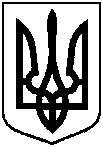 Проєктоприлюднено«_____» червня 2021 р.від                      № Про надання дозволу на укладення договору оренди майна дитини-сироти